Що таке Асемблер?

Мова Асемблера - це мова програмування низького рівня. Для початку ви повинні ознайомитися з загальною структурою комп'ютера, щоб в подальшому розуміти, про що йде мова. Спрощена модель комп'ютера:



System bus - системна шина (забарвлена ​​жовтим кольором) з'єднує різні компоненти комп'ютера.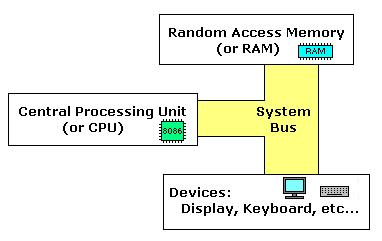 CPU - центральний процесор - це серце комп'ютера. Більшість обчислень відбувається в CPU.RAM - оперативна пам'ять (ОЗУ). В оперативну пам'ять завантажуються програми для виконання.Будова процесора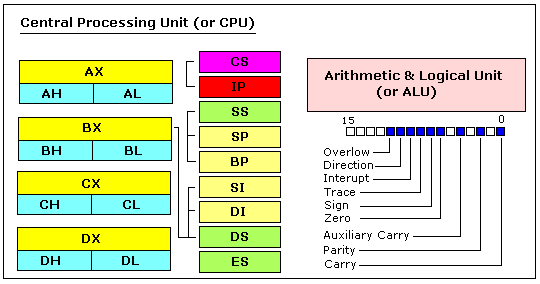 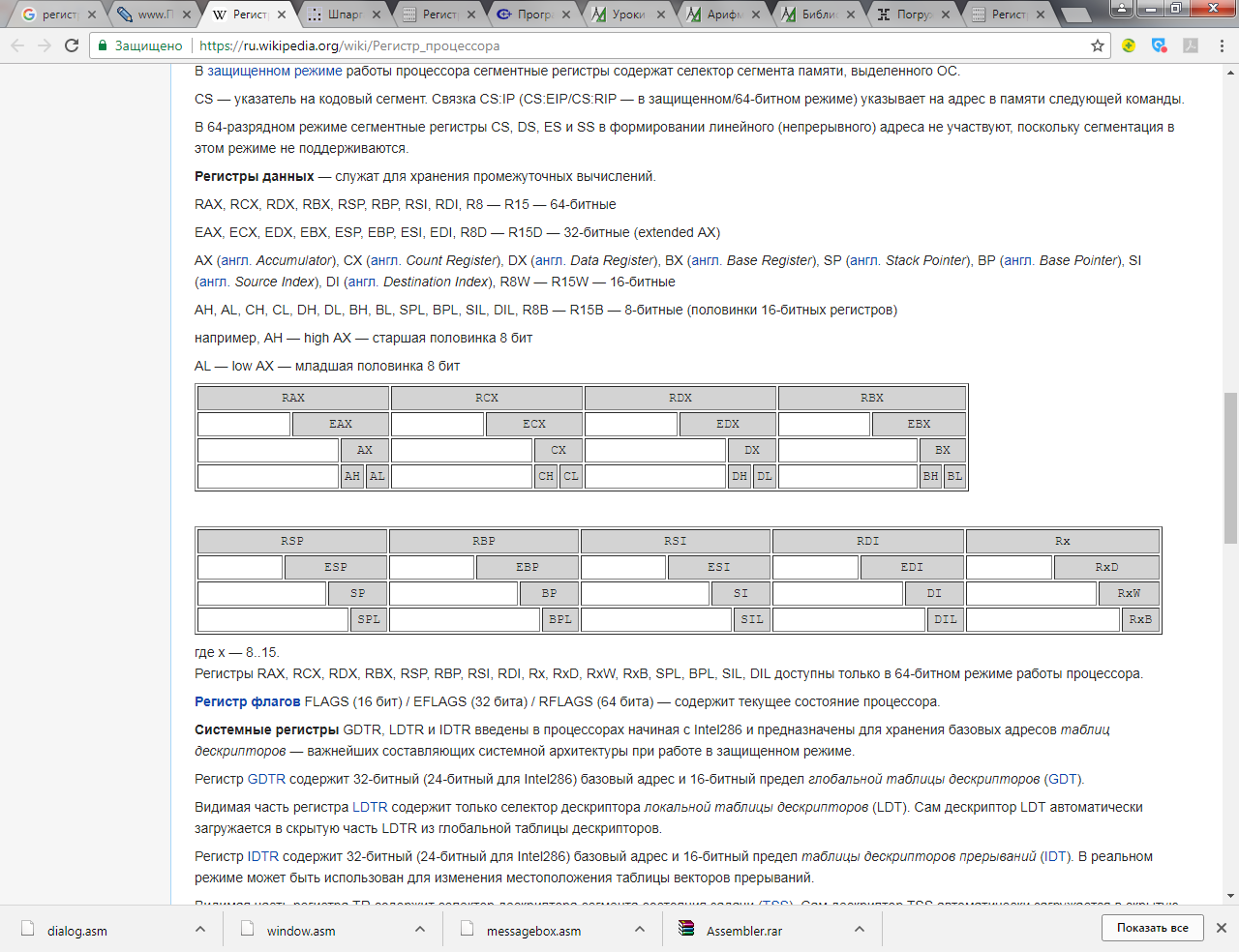 РЕГІСТРИ ЗАГАЛЬНОГО ПРИЗНАЧЕННЯПроцесор 8086 має 8 регістрів загального призначення, кожен регістр має ім'я:• AX - регістр-акумулятор (розділений на два регістри: AH і AL).• BX - регістр базової адреси (розділяється на BH / BL).• CX - регістр-лічильник (розділяється на CH / CL).• DX - регістр даних (розділяється на DH / DL).• SI - регістр - індекс джерела.• DI - регістр - індекс призначення.• BP - покажчик бази.• SP - покажчик стека.Незважаючи на ім'я регістра, програміст сам визначає, для яких цілей використовувати регістри загального призначення. Основне призначення регістра - зберігання числа (змінної). Розрядність вищеописаних регістрів 16 біт, тобто, наприклад, 0011000000111001b (в двійковій системі) або 12345 в десяткового (людської) системі.
4 регістра загального призначення (AX, BX, CX, DX) розділені на дві частини. До кожної частини можна звертатися як до окремого регістру. Наприклад, якщо AX = 0011000000111001b, то AH = 00110000b, а AL = 00111001b. Старший байт позначається буквою "H", а молодший байт - буквою "L".
Оскільки регістри розташовані всередині процесора, то працюють вони значно швидше, ніж пам'ять. Звернення до пам'яті вимагає використання системної шини, а на це йде більше часу. Звернення до регістрів взагалі не забирає час. Тому ви повинні намагатися зберігати змінні в регістрах. Кількість регістрів дуже невелике і багато регістри мають спеціальне призначення, яке не дозволяє використовувати їх для зберігання змінних, але все ж вони є найкращим місцем для запису тимчасових даних і обчислень.
сегментні регістри• CS - вказує на сегмент, що містить початкову адресу поточної програми.• DS - зазвичай вказує на початковий адресу сегмента даних (змінних).• ES - додатковий сегментний регістр.• SS - містить початкову адресу сегмента стека.Хоча в сегментних регістрах можна зберігати будь-які дані, робити це нерозумно. Сегментні регістри мають строго певне призначення - забезпечення доступу до блоків пам'яті.
Сегментні регістри працюють спільно з регістрами загального призначення для доступу до пам'яті. Наприклад, якщо ми хочемо отримати доступ до пам'яті з фізичною адресою 12345h (в шестнадцатиричном обчисленні), ми повинні встановити DS = 1230h і SI = 0045h. І це правильно, тому що таким чином ми можемо отримати доступ до пам'яті, фізичну адресу якої більше, ніж значення, яке може поміститися в одиночному регістрі.Процесор обчислює фізичну адресу, множачи значення сегментного регістра на 10h і додаючи до отриманого результату значення регістра загального призначення (1230h * 10h + 45h = 12345h):


Адреса, сформований за допомогою двох регістрів, називається реальним адресою.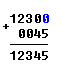 За замовчуванням регістри BX, SI і DI працюють з сегментним регістром DS; регістри BP та SP працюють з SS.Інші регістри загального призначення не можуть формувати реальну адресу!Також, хоча BX може формувати реальну адресу, BH і BL не можуть!РЕГІСТРИ СПЕЦІАЛЬНОГО ПРИЗНАЧЕННЯ• IP - командний покажчик.• Прапоровий регістр - визначає поточний стан процесора.Регістр IP завжди працює спільно з сегментним регістром CS і вказує на виконувану в даний момент команду.Прапоровий регістр автоматично змінюється процесором після математичних операцій. Він дозволяє визначати тип результату і передавати управління іншим ділянкам програми.Взагалі ви не можете безпосередньо звертатися до цих регістрів.Для доступу до пам'яті можна використовувати наступні чотири регістри: BX, SI, DI, BP.Комбінуючи ці регістри всередині квадратних дужок [], ми можемо отримати доступ до різних розташувань в пам'яті.